PREGUNTA 1. 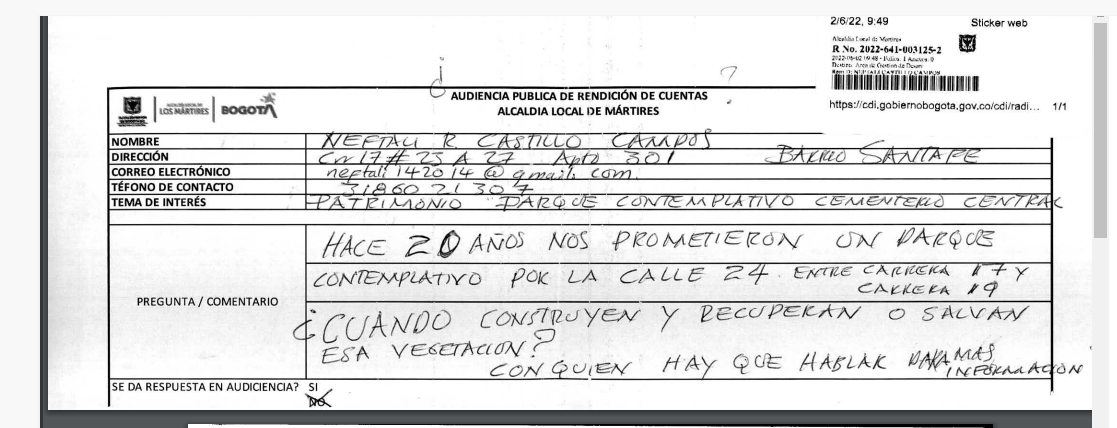 